Protokollsanteckning till Kommunstyrelsens sammanträde 2021-12-06:SP2: Yttrande över remiss: Verksamhetsplan för detaljplanering 2022Vänsterpartiet invänder inte mot förslaget att tillstyrka remissen med en ändring. Då Vänsterpartiet inte har representation i Samhällsbyggnadsnämnden vill vi däremot passa på att uttrycka våra principiella uppfattningar om hur arbetet med detaljplaner bör prioriteras under 2022.Situationen på bostadsmarknaden i Borås ger anledning till oro. Även om det är mycket som byggs i Borås är bostadsbristen fortfarande ett reellt problem för nuvarande och framtida boråsare. På längre sikt kan bostadsbristen enbart åtgärdas genom politiska åtgärder som underlättar nyproduktion av bostäder – här spelar staten såväl som staden en viktig roll.Även om balans mellan olika typer av detaljplanearbeten är nödvändig anser Vänsterpartiet att detaljplaner för bostäder behöver ha hög prioritet. Därtill är det vår uppfattning att detaljplaner som kan möjliggöra för fler hyresrätter bör prioriteras, då detta är den mest flexibla boendeformen och som dessutom är tillgänglig för breda grupper i samhället. För Vänsterpartiet i KommunstyrelsenStefan Lindborg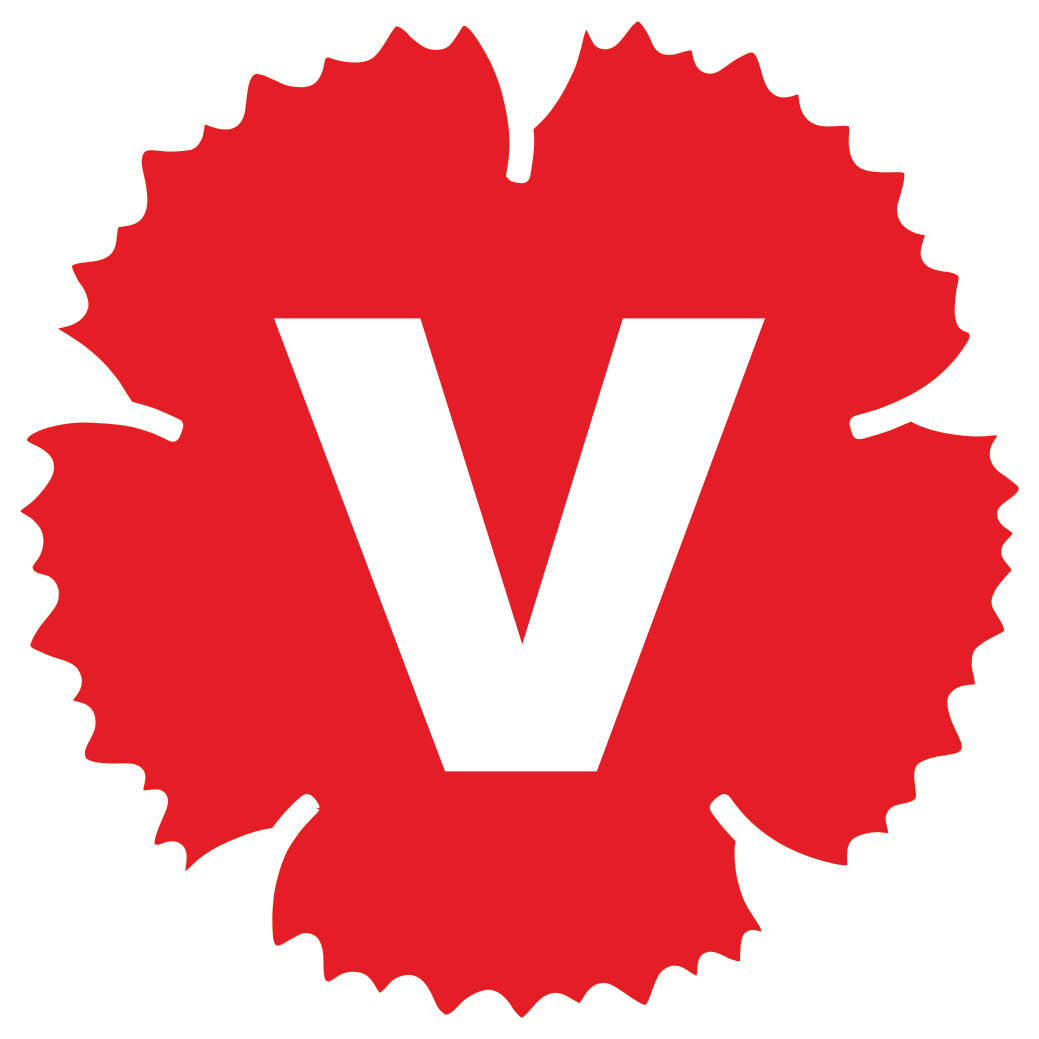 